Игры с бельевыми прищепками Малыш может поиграть с цветными прищепками. Их можно вылавливать из воды руками и разными предметами: сачком, ложкой, стаканчиком. Предложите выловить прищепки определённого цвета, затем поочерёдно, то одного цвета, то другого. Покажите ребёнку, как тремя пальчиками можно прицепить прищепку за верёвочку. 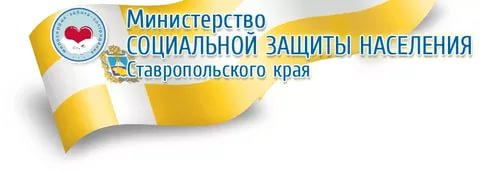 Игра «Зверушки - путешественники» Разместите мелкие игрушки на плавающие на воде «плотики» (поролоновые губки, кусочки пенопласта). Если игрушки будут падать в воду, будете спасать их. Игра «Поиск сокровищ» Ребёнок должен рассмотреть и ощупать несколько игрушек, а затем опустите их в воду. Завяжите малышу глаза и предложите ему отгадать какую игрушку он нашёл рукой в воде. Игра «Много пены» Взрослый наливает немного пены, где находится малыш. С помощью венчика или рук ребёнок взбивает пену. ИГРАЙТЕ ВМЕСТЕ С ДЕТЬМИ, И ВЫ СДЕЛАЕТЕ ИХ СЧАСТЛИВЫМИ!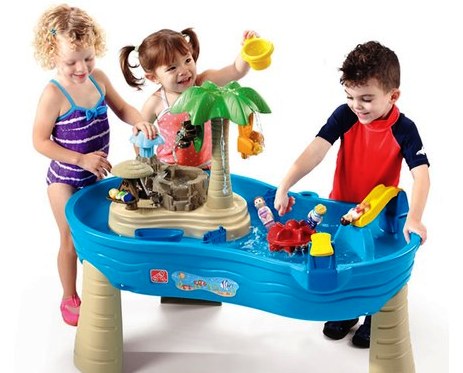 Ставропольский крайСт. Курская, пер. Школьный, 4а8(87964)64235Официальный сайт: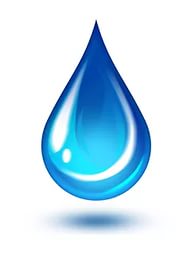 курский - срцн. рф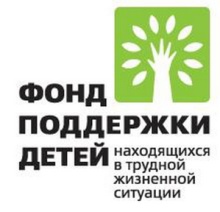 Государственное казенное учреждение социального обслуживания «Курский социально – реабилитационный центр «Надежда»Социальный педагог отделения социальной диагностики и социально-правовой помощиЮ.В. НикиткоИгры с водой - одна из любимых забав детей. Вода является естественной стихией для малышей. Вода всесторонне воздействует на организм ребёнка. Игры с водой способствуют:  развитию тактильных ощущений;  развитию мелкой моторики рук; развитию различных рецепторов;  вызыванию положительных эмоций. Игры с водой существенно усиливают желание ребёнка узнать что-то новое, экспериментировать, работать самос- тоятельно, воспитывать любознательность, формировать способность к наблюдению. Необязательно покупать специальные игрушки, это могут быть разнообразные материалы и предметы, которые можно изготовить самим: -пласмассовые и резиновые игрушки; - предметы из различных материалов разного веса, формы, размера; -стаканчики из-под йогуртов; - бутылочки с крышками, дырками на дне, формочки, ведёрки; -лейки, воронки, совки, ложки, сачки; -поролоновые губки, различные мочалки. Игра «Течёт ручеёк»Взрослый из стаканчика льёт водичку в сомкнутые ладошки. Малыш старается удержать её в ладошках. Игра «Рыбки» Имитировать руками движения в соответствии с текстом (сжимать и разжимать кулачки, прижимать ладошки ко дну): Рыбки весело резвятся В чистой тёпленькой воде; То сожмутся, разожмутся, То зароются в песке.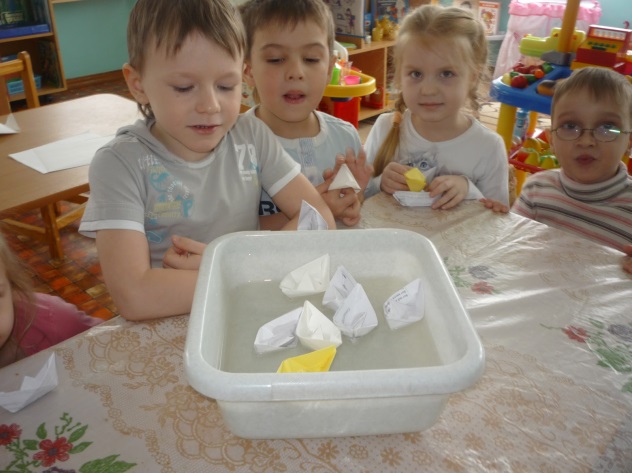 Игра «Стирка»На первую строчку тереть один кулачок о другой, на вторую - движения ладонями вправо, влево, на третью- сжимать и разжимать кулачки, изображение развешивание белья. Мы бельё стирали,В речке полоскали,Выжали, развесилиТо-то стало весело!Игра «Кораблики» Запускать в тазике с водой бумажный кораблик. Для того, чтобы он плыл, на него нужно дуть медленно и плавно. (губы трубочкой, щёки не надувать)Игра «Тонет - не тонет» Подберите любые предметы: камешки, карандаши, пластиковые крышки, разные кубики, пластмассовые и резиновые игрушки, мочалка. Опускайте по очереди в воду и наблюдайте, как «ведут себя» предметы (тонут или нет). Называйте свойства предметов (деревянный, резиновый, лёгкий, тяжёлый и т.д.) Игра «Подводная лодка»Внутрь пластиковой бутылки с широким горлышком посадить несколько зверушек из киндер-сюрпризов и закрыть крышку, бутылка превратится в замечательную подводную лодку.Игра «Наполни ведёрко»С помощью губки ребёнок должен наполнить ведёрко, отжимая её.